Dzień Ziemi-gra planszowaGra pochodzi ze strony: www.logopestka.plPotrzebne będą: pionki ( w zależności od liczby graczy), kostka do gry oraz dobry humor!Gra z wykorzystaniem kostki – jak grać?1.Rodzic wraz z dzieckiem przygotowuje planszę: na każdym polu należy napisać lub narysować np. wyraz do powtórzenia, zagadkę lub zadanie do wykonania.2.Gracz rzuca kostką, liczy oczka i przesuwa pionek o tyle pól, ile oczek wskaże kostka.3.Jeśli gracz poprawnie wypowie wyraz lub wykona zadanie znajdujące się na polu może na nim pozostać.4.Jeśli to zadanie się nie uda, gracz wraca na poprzednie pole.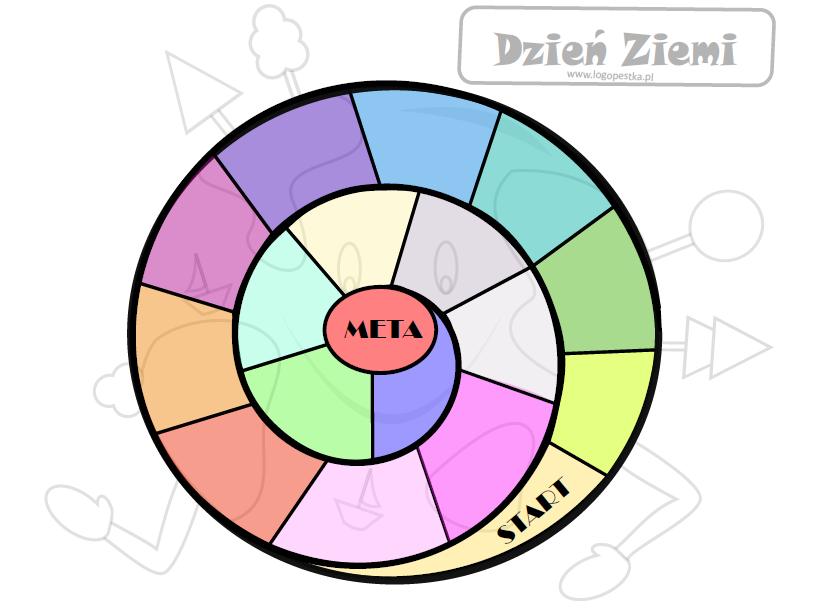 